Classe écoresponsable :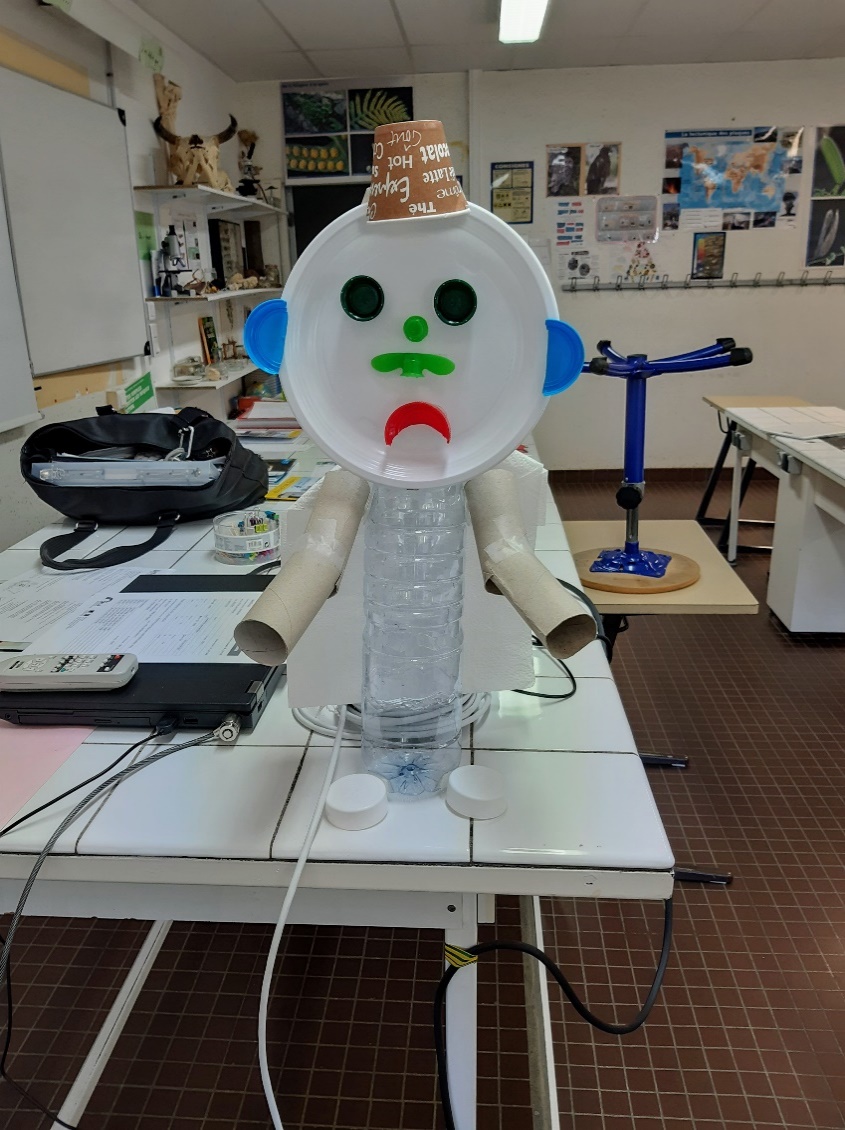 L’étrange voyage de Mr DéchetProfesseurs référents :Mme Gil (Professeur d’Histoire Géographie EMC)Mme Lartisien (Professeur de SVT)Mme Plateau (Professeur de Mathématiques et Professeur principal de la classe)Objectifs du projet :Sensibiliser les élèves au respect de l’environnement, Prise de conscience de l’impact des déchets plastiques dans notre environnement et notamment au sein des océans,Mettre en place des actions écoresponsables,Limiter les déchets au sein du collège, Sensibiliser les familles à travers les enfants. Créer un lien interdisciplinaireActions réalisées :Participation à « nettoyons la nature » avec les élèves de SEGPA le vendredi 27 septembre 2019.Participation à « nettoyons le collège » : ramassage des papiers dans la cour de récréation et les couloirs et sensibilisation des élèves de leur impact sur l’environnement proche.Réalisation du tri de papier :Récupération au sein de chaque classe des caisses de papiersRéalisation d’affiches de sensibilisation pour éviter le gaspillage de papier avec la confection d’un cahier de brouillon avec page de garde réalisée par les élèves.Coopération avec l’usine de recyclage de papier de Château Thierry, et visite de l’entreprise afin de voir le devenir des papiers récoltés.Confection d’éponges Tawashi :Travail interdisciplinaire avec les élèves de SEGPA pour la réalisation des gabarits/métiers à tisser dans le cadre de l’atelier.Confection des éponges par les élèves sur leur temps libre ou lorsque les activités en classe sont finies. Lors des heures de permanence des élèves, création d’un club le vendredi midi…Sensibilisation au tri :Récupération des chaussettes pour les épongesStylosBouchonsPiles(Réalisation d’affiches pour sensibiliser au tri et expliquer le devenir des déchets.)Vente des éponges afin de financer des éco-cup avec un logo écoresponsable réalisé par les élèves du collège.Concours pour la réalisation du logo « écoresponsable » pour tous les niveaux du collège.Réalisation d’une microentreprise (l’année n+1)Réalisation d’un marché de Noël avec vente de productions écoresponsables faites par les élèves. (travail interdisciplinaire avec les élèves de SEGPA de l’atelier ERE (Espace Rural et environnement)).Réalisation de produit d’entretiens maison et écoresponsables (lessive, tablette lave-vaisselle…, cosmétique (shampooing, solide, déodorant…)  (travail interdisciplinaire avec les SPC, Technologie, SVT, EMC, Mathématiques) Correspondance avec collège Espagnol et ouverture de la micoentreprise sur l’international (importance des langues Espagnol-Anglais et pourquoi pas l’Allemand).g. Récupération des papiers de l’école maternelle des 4 vents de Ville-en-Tardenois (Marne), les écoles autour du collège ayant déjà un partenariat avec Greenfield.Problèmes rencontrésTemps de concertation (souvent pendant l’heure du midi, ou « googlisation » du travail sur temps personnel, d’où la nécessité de travailler avec des professeurs volontaires et donc de les avoir dans l’équipe pédagogique.Nécessité d’avoir une heure par semaine (par quinzaine au moins) pour mutualiser le travail réalisé, ramasser les papiers du tri et réaliser les autres activités même si certaines sont intégrées dans les contenus pédagogique…) ex : l’heure de vie de classe qui est actuellement tous les quinze jours, pourrait être toutes les semaines. Aligner l’heure avec d’autres collègues pour décharger le PP. Gérer l’abondance de volontaire pour les Tawashis …. Pour la microentreprise : choix des élèves concernés : possibilités de la proposer au éco-délégués ou des élèves volontaires. Ce qui permettrait de confondre les niveaux du collège et réaliser ainsi un tutorat indirect des élèves entre eux. Activités réalisées :Activité 1 (lors de la rentrée, visite du collège pour les 6èmes avec ramassage de différents échantillons au niveau des différentes salles à reporter sur le plan du collège.) 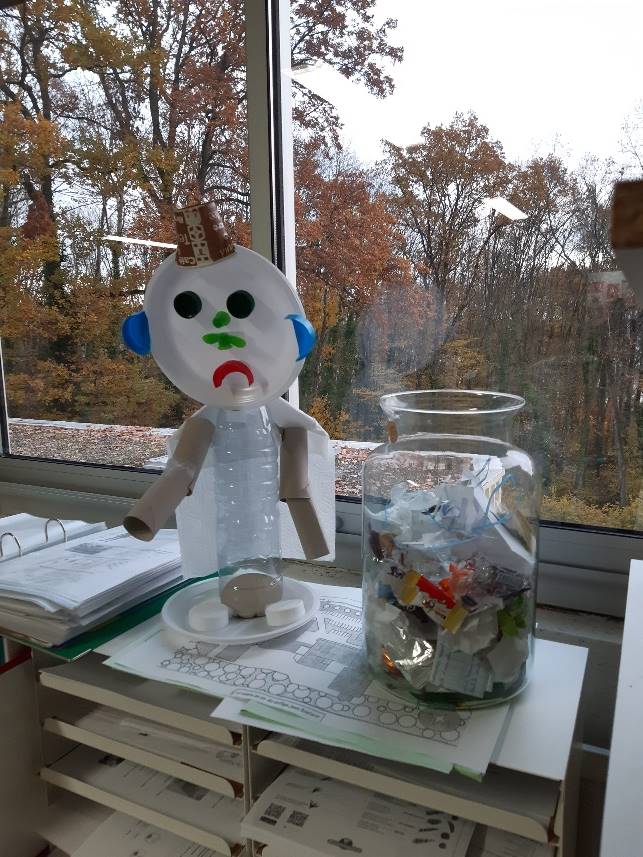 Monsieur Déchet s’est perdu dans le collège en laissant derrière lui ses affaires…Il faut absolument le retrouver et lui expliquer qu’il ne peut pas laisser traîner ses affaires n’importe où….Mais Monsieur n’en fait qu’à sa tête…et il nous réserve de bien drôles de surprises…Dans un premier temps il va falloir le trouver….En cherchant Monsieur Déchet dans le collège, note sur le plan les différents endroits où tu trouveras ses affaires…Mr Déchet s’est caché en salle 201. (On a laissé des bouts de Monsieur Déchet dans les endroits stratégiques et on a pu reconstruire Mr Déchet) (cf. photo)Activité 2 : ramassage des vrais déchets dans le collège à chaque montée en cours et dans les couloirs. Collage de chaque échantillon sur le plan (format A3 ou A2)Collage de chaque échantillon sur le plan (format A3 ou A2) du collège avec date de collecte, photographie du nettoyage des classes en fin de journée, collées sur le planRéalisation de panneau d’affichage plan du collège, les alentours et arrivés au 7ème continent.Remplissage d’un récipient afin de visualiser le nombre de déchets laissés dans le collège malgré le travail des agents de service.Activité 3 : l’étrange voyage de Mr Déchet.Les grands repères en géographie : continents et océans, revus grâce aux déchets et aux innovations en faveur de l’environnement,Réalisation d’affiches montrant les continents plastiques, Frise chronologique de dégradation de déchetsCarte d’identité d’animaux affectés par les plastiques,Ces affiches sont accrochées dans les couloirs du collège. Sortie sur le terrain pour localiser les déchets dans Château Thierry plus questionnaire sur les habitudes des gens sur les déchets, le triActivité 4 : Comment aider Mr Déchet à ne pas laisser traîner ses affaires partout ?Au sein du collègeDéchets = beaucoup de feuilles blanches :  faire un cahier de brouillon avec le logo éco-responsable.Tri des feuilles  Greenfield, visite de l’usine avec questionnaire à remplir.Remplacer les lavettes éponges par des Tawashis  création des supports par les élèves SEGPA de Mr Gelé, réalisation des éponges par les élèves et vente des éponges Tawashis pour financer les éco-cup. Tri des bouchons, des piles, des stylos (interdisciplinarité avec les élèves de SEGPA).En dehors du collège Participation à nettoyons la nature : avec les élèves de SEGPA, Jumelage avec l’école maternelle des Quatre vents de Ville-en-Tardenois (professeurs des écoles référents : Mme Récompsat directrice de l’école maternelle, Mr Girard Professeur moyens-grands), possibilité avec l’école élémentaire.Production d’une frise de dégradation des déchets récoltés lors de la sortie “Nettoyons la nature” (Histoire) à exposer dans le collège,Production d’une ou plusieurs statues de Mr Déchet en (Arts plastiques), exposition avec les affiches et participation au concours « arts plastiques pour l’Océan » avec Mme CHAILLOUX.Activité 5: Comment informer et expliquer l’attitude à avoir face aux déchets?Diffusion de l’information dans le journal du collège (interdisciplinarité avec le Français) : Interview des élèves par les journalistes du club journal. (Valorisation du travail des 6èmes),Communication avec les familles, Blog “zéro déchet” sur Néo.Affiches de sensibilisation sur le continent plastique, sur les animaux impactés par le plastique accroché dans le collège.Elaboration par les élèves d’un tuto sur la conception des tawashis Compétences travaillées SVT :S’approprier des outils et des méthodes (travail de groupe, réaliser des recherches)Pratiquer des langages (exploiter des documents, utiliser différents modes formalisés)Adopter un comportement éthique et responsableSe situer dans l’espace et dans le temps Histoire :Se repérer dans le temps : construire des repères historiques (Situer des repères sur une frise,Réaliser des frises.)Géographie :Se repérer dans l’espace : construire des repères géographiques (Nommer, localiser et caractériser des espaces sur un planisphère dont le 7ème continent)EMC :Compétences numériques, travailler en groupeMathématiques :Chercher : S’engager dans une démarche, observer, questionner, manipuler, …Prélever et organiser des informations nécessaires à la résolution de problèmes à partir de support varié : tableaux, diagrammes, graphiques, dessins, schémas, … Représenter :Utiliser des outils pour représenter un problème : dessins, schémas, diagrammes, graphiques, …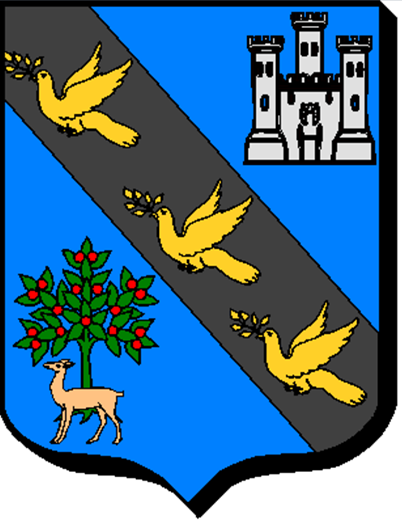 Parcours citoyen :Les différentes actions et sorties du projet Mr. Déchet s’inscrivent dans le parcours citoyen des élèves participants.Le blason de la classe (que possède chaque élève.) Activités à venir :La micro entreprise : sous forme d’un club afin de pouvoir impacter tous les niveaux du collège. Ainsi faire intervenir les collègues de LV2, notamment avec un partenariat à mettre en place avec un établissement de Galice(Espagne)  avec laquelle la DAREIC de l’académie à des contacts. 